3.2  网格对象的函数和属性本文主要介绍如何如何修改网格的位置、旋转和缩放。我们已经知道，创建一个网格需要一个几何体，以及一个或多个材质。网格创建好之后，我们就可以把它添加到场景中，它就可以被渲染了。你可以利用网格的几个属性来改变它在场景中的位置，及其显示效果。在下面的示例里，我们会看一下如下的属性和函数：示例截图如下：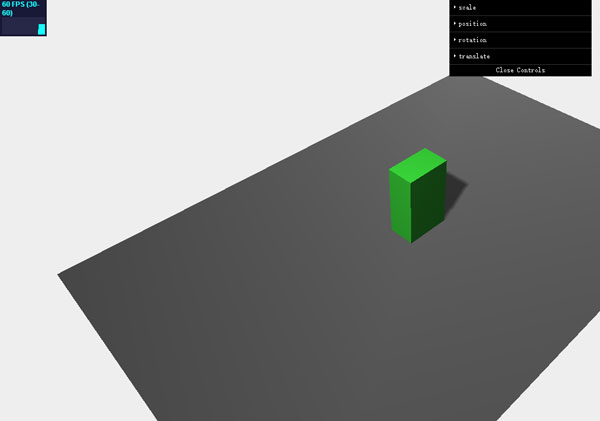 通过下拉菜单你可以修改这些属性，而且立即就可以看到修改的结果。position属性可以设置对象的x、y和z轴坐标。一个对象的位置是相对于其父对象而言的，而父对象则通常是你向其中添加对象的那个场景。我们可以用三种方式设置对象的位置：直接设置坐标，如下所示：cube.position.x=10;cube.position.y=3;cube.position.z=l;也可以一次性地设置它们：cube.position.set(10,3,1);rotation（旋转）属性可以设置对象绕轴旋转的弧度。下面的代码片段展示的是如何设置旋转：cube.rotation.x=0.5*Math.PI;cube.rotation.set(0.5*Math.PI,0,0);scale（缩放）可以沿着指定轴缩放对象。如果你设的缩放值小于1，这个对象就会缩小，如果这个值大于1，那么这个对象就会变大。translate函数也可以改变对象的位置，但不是定义你想要将对象放在哪里的绝对位置，而是定义相对当前位置对象移动的量。假设你已经在场景中添加了一个球体，位置是(1,2,3)。下一步我们想让这个对象沿着x轴平移，translateX(4)。它的位置现在就是(5,2,3)。如果我们想让这个对象恢复到它原来的位置，可以调用translateX(-4)。在示例中有一个translate菜单项。通过它你可以试验这个功能。只要设置x、y和z轴方向平移的距离，点击translate按钮，你就会看到这个对象会依照这三个值移动到一个新位置。完整代码<!DOCTYPE html><html><head>    <title>示例03.02 - 网格属性</title>    <script src="../../../Scripts/jquery-2.1.3.min.js"></script>    <script src="../../../Scripts/Threejs/three.min.js"></script>    <script src="../../../Scripts/Threejs/stats.js"></script>    <script src="../../../Scripts/Threejs/dat.gui.min.js"></script>    <style>        body{            /* 将margin设置为0，overflow设置为hidden，可让浏览器显示全屏 */            margin: 0;            overflow: hidden;        }    </style></head><body><div id="Stats-output"></div><!-- 作为Canvas容器的div --><div id="WebGL-output"></div><script type="text/javascript">    // 页面加载完毕后，就可以运行Three.js了。    $(function () {        var stats = initStats();        // 创建渲染器，并设置视口大小和清除色        var renderer = new THREE.WebGLRenderer(); renderer.setClearColor(0xEEEEEE, 1.0);        renderer.setSize(window.innerWidth, window.innerHeight);        renderer.shadowMapEnabled = true;        // 将WebGL的输出canvas放置到div中        $("#WebGL-output").append(renderer.domElement);        // 创建scene对象，用来容纳网格、相机、光源等对象        var scene = new THREE.Scene();        // 场景相机        var camera = new THREE.PerspectiveCamera(45, window.innerWidth / window.innerHeight, 0.1, 1000);        camera.position.x = -30;        camera.position.y = 40;        camera.position.z = 30;        camera.lookAt(scene.position);        // 创建一个Plane作为地面        var planeGeometry = new THREE.PlaneBufferGeometry(60,40,1,1);        var planeMaterial =    new THREE.MeshLambertMaterial({color: 0xffffff});        var plane = new THREE.Mesh(planeGeometry,planeMaterial);        plane.receiveShadow  = true;                plane.rotation.x=-0.5*Math.PI;        plane.position.x=0        plane.position.y=0        plane.position.z=0        scene.add(plane);                // 添加环境光        var ambientLight = new THREE.AmbientLight(0x0c0c0c);        scene.add(ambientLight);        // 添加一个聚光灯用于产生阴影        var spotLight = new THREE.SpotLight( 0xffffff );        spotLight.position.set( -40, 60, 020 );        spotLight.castShadow = true;        scene.add(spotLight);        // 在场景中添加长方体        var material = new THREE.MeshLambertMaterial({ color: 0x44ff44 });        var geom = new THREE.BoxGeometry(5, 8, 3);        var box = new THREE.Mesh(geom, material);        box.position.y = 4;        box.castShadow = true;        scene.add(box);        // 添加菜单        var controls = new function() {            this.scaleX = 1;            this.scaleY = 1;            this.scaleZ = 1;            this.positionX = 0;            this.positionY = 4;            this.positionZ = 0;            this.rotationX = 0;            this.rotationY = 0;            this.rotationZ = 0;            this.scale = 1;            this.translateX = 0;            this.translateY = 0;            this.translateZ = 0;            this.translate = function() {                box.translateX(this.translateX);                box.translateY(this.translateX);                box.translateZ(this.translateX);                this.positionX = box.position.x;                this.positionY = box.position.y;                this.positionZ = box.position.z;            }        }                var gui = new dat.GUI();        guiScale = gui.addFolder('scale');        guiScale.add(controls,'scaleX',0,5);        guiScale.add(controls,'scaleY',0,5);        guiScale.add(controls,'scaleZ',0,5);        guiPosition = gui.addFolder('position');        var contX = guiPosition.add(controls,'positionX',-10,10);        var contY = guiPosition.add(controls,'positionY',-4,20);        var contZ = guiPosition.add(controls,'positionZ',-10,10);        contX.listen();        contX.onChange(function(value) {            box.position.x=controls.positionX;        });        contY.listen();        contY.onChange(function(value) {            box.position.y=controls.positionY;        });        contZ.listen();        contZ.onChange(function(value) {            box.position.z=controls.positionZ;        });        guiRotation = gui.addFolder('rotation');        guiRotation.add(controls,'rotationX',-4,4);        guiRotation.add(controls,'rotationY',-4,4);        guiRotation.add(controls,'rotationZ',-4,4);        guiTranslate = gui.addFolder('translate');        guiTranslate.add(controls,'translateX',-10,10);        guiTranslate.add(controls,'translateY',-10,10);        guiTranslate.add(controls,'translateZ',-10,10);        guiTranslate.add(controls,'translate');        render();        function render() {            stats.update();            box.rotation.x=controls.rotationX;            box.rotation.y=controls.rotationY;            box.rotation.z=controls.rotationZ;            box.scale.set(controls.scaleX,controls.scaleY,controls.scaleZ);            requestAnimationFrame(render);            renderer.render(scene, camera);        }        function initStats() {            var stats = new Stats();            stats.setMode(0); // 0: fps, 1: ms            // Align top-left            stats.domElement.style.position = 'absolute';            stats.domElement.style.left = '0px';            stats.domElement.style.top = '0px';            $("#Stats-output").append( stats.domElement );            return stats;        }    });</script></body></html>函数/属性描述position（位置）决定该对象相对其父对象的位置。多数情况下，一个对象的父对象是THREE.Scene()对象rotation（旋转）通过这个属性你可以设置对象绕任何一个轴的旋转弧度scale（比例）通过这个属性你可以沿着x、y和z轴缩放对象translateX(amount)（x轴平移）沿x轴将对象平移指定的距离translateY(amount)（y轴平移）沿y轴将对象平移指定的距离translateZ(amount)（z轴平移）沿z轴将对象平移指定的距离